Virtual Resource ActivitiesResourceLessonMedia K-2: Tuesday is the first day of Hispanic Heritage month. So we are going to read books that honor that for the rest of September and ending the week of October 15th.  This week we are going to read the book called “Waiting for the Biblioburro”.  I really think that you will enjoy this book. Watch it here: https://youtu.be/L-WTJjb9lPoAttached separately is a file that has some coloring pages from the book. Enjoy and come back next week to see what Hispanic book we will be reading next week! 3-5: Discuss the video How Does Google Know Everything About Me? http://tiny.cc/googlevidDiscuss (or research) ways to open Google search results in a new tab to save your original search results.Look at ways to filter search results by the tabs at the top of the page (i.e. news, images, maps).Try out a few Google searches and look for advertisements within the search results. Where are they?Create and annotate an "anatomy of a search result" example like the one below.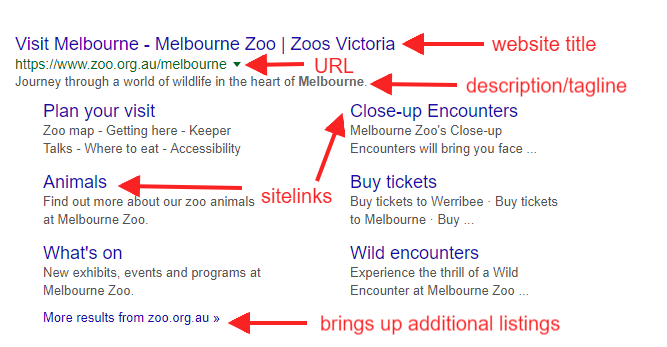 MusicHey there! This week’s lesson is “The Beat is the Heart of Music”https://youtu.be/0kaX2l413p8~Mr. LeatherbarrowP.E. Dear students and family members,The physical education team at our school is working with resources from OPENPhysEd.org to help you stay physically active and healthy at home. In order to meet physical education goals during this time students must be physically active for 60 minutes each day. However, I realize that Elementary students are only scheduled P.E. twice a week right now, but I would recommend students still try and do some sort of physical activity daily. Use the link below to record your activity time. (Activity logs are optional)Activity Log Link https://openphysed.org/wp-content/uploads/2020/03/AH-X8-ActiveHome-ActivityLogPage-English.pdfRemember, activity time doesn’t have to happen all at once. You can add up your total activity throughout the day to equal 60 minutes. Students, at the end of each day should ask a family member to initial next to their activity. Then, return the finished log to your physical education teacher when you go back to school. (Students will get prize for activity logs returned)Your physical education teachers would also like you to visit the file links below for your grade level. From there you’ll be able to download and print physical education resources that are fun and can be done at home. (These activities are just suggestions, not mandatory.) You’re welcome to choose your own activities, such as, Jump-roping, Jogging, Playing at the park, etc.Activities Links (Week 4) Links will be changed weekly Grades K-2 https://openphysed.org/wp-content/uploads/2020/03/AX-XK24-ActiveHome_K-2_Week4.docx Grades 3-5 https://openphysed.org/wp-content/uploads/2020/03/AX-X354-ActiveHome_3-5_Week4.docxStay active and stay well. Don’t hesitate to e-mail me with any questions. Jgerace@rivercityscience.orgSincerely,Coach GeraceSkillsThis week we are talking about Empathy. Empathy promotes the development and maintenance of positive relationships. To have empathy for others, people must be able to recognize another person’s feelings and perspectives and be able to respond in understanding ways. Positive peer relationships also require that students are aware of how their thoughts influence their feelings and behaviors Watch this Read aloud: Its Ok to Be Different .  Answer these four questions with a family member or friend. This book introduces some words that may not be familiar to all students. As you encounter vocabulary such as “adopted,” “proud,” and “invisible,” pause and talk about what those words mean.  What are some ways in which people can be different from one another that we can see? In ways that we can’t see?  How are you different from your best friend? From your classmates? From others in your family?  Why is it okay to be different? What do you like about being different from others? Is there anything that is hard about being different? How do you treat others who are different from you?SpanishHola Clase! September 15 – October 15 is National Hispanic Heritage Month. We are going to start by learning about the countries that speak Spanish around the World. How many countries speak Spanish? If you don’t know, you will know by the end of the video. Then play the game and see if you can put the country names on the correct country. Ask your parents if they know them all! The login for Rockalingua this year is Username: RCSAI Password: Span1234Please find the video called “Países de Habla Hisana” or “Spanish Speaking Countries” Watch it as many times as you would like and enjoy the activities! https://rockalingua.com/videos/spanish-speaking-countriesPlease don’t hesitate to email me with any questions, mmedlock@rivercityscience.orgAbraso de aire, (air hug)Señora MedlockSTEMDear Students,Please click on the link below. Make a cloud form in a jar:)https://coolscienceexperimentshq.com/make-a-cloud-form-in-a-jar/Thank you,Mrs. UysalTurkishK-2nd grade: This week, we will be learning how to ask someone "How are you?" in Turkish. Attached (in a separate document) are the characters from a Turkish cartoon show called Niloya. You can color them, then cut out the pictures and glue the speech bubbles on the characters. Also, you can watch this episode of the cartoon https://youtu.be/4Xs1sc8usTM and try to catch the words Nasilsin? (How are you?) and Iyiyim (I'm good).3-4th grade: This week, students will create their own comic strips by using the Turkish greeting words and some of the terms from this video https://youtu.be/a9By2ORYa64 . You can make your own comic or use the attached (in a separate document) comic template. 